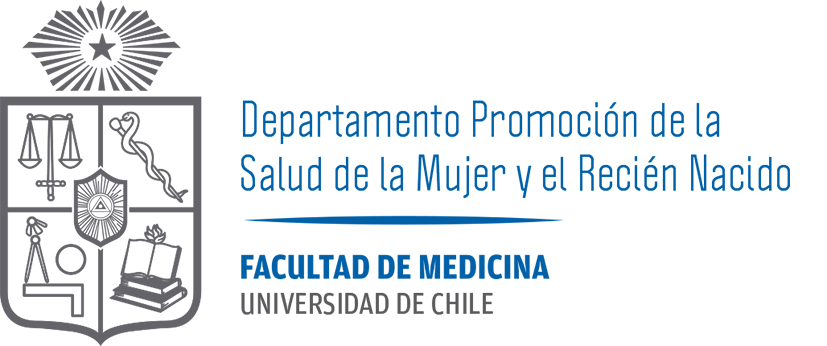 UNIVERSIDAD DE CHILE.DEPARTAMENTO DE PROMOCION DE DE LA SALUD DE LA MUJER Y EL RECIEN NACIDO.ESCUELA DE OBSTETRICIA.GUÍA TALLER 2ATENCIÓN  DEL RECIÉN NACIDO EN CUIDADOS BÁSICOS E INTERMEDIOINGRESO/ EXÁMENES/ ALTA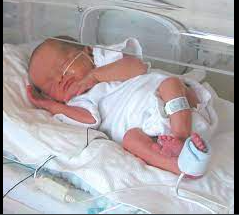 https://www.google.com/search?q=reci%C3%A9n+nacido+hospitalizado&sxsrf=APq-WBv2U7jL5cnNGPBUKP3pemG5grv5JA:1646928465533&source=lnms&tbm=isch&sa=X&ved=2ahUKEwiBhaLR9rv2AhWhJrkGHTCtDCoQ_AUoAXoECAEQAw&biw=1366&bih=516&dpr=1#imgrc=Yu8pXEZAdhx67MActividades Para el desarrollo de esta actividad, el grupo se dividirá en 2Cada subgrupo contará con un tutor quien guiará la actividad y aclarará dudasCada subgrupo rotará por 2 estaciones de 1 hora y 30 minutos cada una.El día del Taller debe presentarse con uniforme clínico, a las 08:30 horas en la Sala indicada oportunamente por correo de U-cursos Esta actividad es de carácter formativo, de asistencia obligatoria. La ausencia a esta actividad debe ser justificada acorde al reglamento de asistencia de la Facultad. Debido a la contingencia sanitaria se recomienda mantener las siguientes medidas:Organice su llegada a la Facultad a las 08:00 horas Recuerde llevar su pase de movilidad y código QR para el ingreso a la Facultad de Medicina. El código lo puede obtener en el siguiente enlace https://formulariocovid.med.uchile.cl/Utilice un  baño disponible de la facultad para cambiarse ropa.  Realice lavado de manos por al menos 30 segundos antes del ingreso  a la Sala Debe acudir con mascarilla KN95 o quirúrgica. Sugerimos que lleve al menos una mascarilla de repuesto.Sugerimos llevar colación y comer solo en los lugares habilitados para ello (afuera del hall del CES y Patio Romano).Recuerde el uso correcto de mascarillas, lavado de manos durante al menos 30 segundos, uso de alcohol gel y distanciamiento físico.
DESARROLLO DE LA ACTIVIDADIndicadores de logro de aprendizajeReconocer materiales, insumos y equipos necesarios para el ingreso del RN a la unidad de hospitalizaciónAsistir al RN al ingreso a la unidadRealizar procedimientos frecuentes en la atención del RN en cuidados básicos e intermediosComprender el  proceso para el egreso del RN de la unidad de hospitalizaciónAcciones asociadasRealiza, en forma simulada, la preparación de la unidad para el ingreso del RNRealiza procedimientos habituales al ingreso del RN a la unidad de hospitalizaciónRealiza, en fantomas, exámenes frecuentes al RN hospitalizadoRealiza  registro de actividades en hoja diaria de atenciónPlanifica el alta del RN de la Unidad de NeonatologíaACTIVIDADDESCRIPCIÓNRECURSOS TiemposBriefingSaludo y descripción de la actividadEquipo docente08:30 – 08:35El TallerSe ejecuta en 2 estacionesUSC: Ingreso del RN en cuna, incubadora, Cuna Radiante. Alta RN de la UnidadSala externa: toma de Exámenes frecuentes en cuidados básicos e intermedios.Equipo docenteInsumos y equipos necesarios08:35- 10:00El TallerSe ejecuta en 2 estacionesPausa –rotación Pausa –rotación 10:00 - 10:15El TallerSe ejecuta en 2 estacionesUSC: Ingreso del RN en cuna, incubadora, Cuna Radiante. Alta RN de la UnidadSala externa: toma de Exámenes frecuentes en cuidados básicos e intermediosEquipo docenteInsumos y equipos necesarios10:15 - 11:45RetroalimentaciónDocente resume los conceptos relevantesEquipo docente11:45 - 12:00